Publicado en Las Palmas de Gran Canaria el 10/07/2018 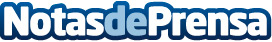 Canarias Confidencial; un periódico para todos los canarios y para los que vienen a CanariasSe presenta el periódico digital hecho para absolutamente para todos los canarios, que buscan noticias y hechos relacionados con la comunidad autónoma. Ubicado en la dirección: www.canariasconfidencial.com, totalmente gratuito y accesible.
Pondrá un ojo crítico y neutral en cada artículo, que ayudará a tener una visión lo más objetiva posible, en cada primicia que se redacte. Acercará a todos los habitantes, la imagen y el sentir de Canarias, en pro de los beneficios y la fuerte cultura que los mueve
Datos de contacto:Fernando Santana RealPeriodista en Canarias ConfidencialNota de prensa publicada en: https://www.notasdeprensa.es/canarias-confidencial-un-periodico-para-todos Categorias: Comunicación Sociedad Canarias E-Commerce http://www.notasdeprensa.es